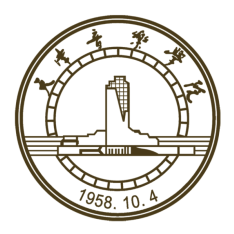 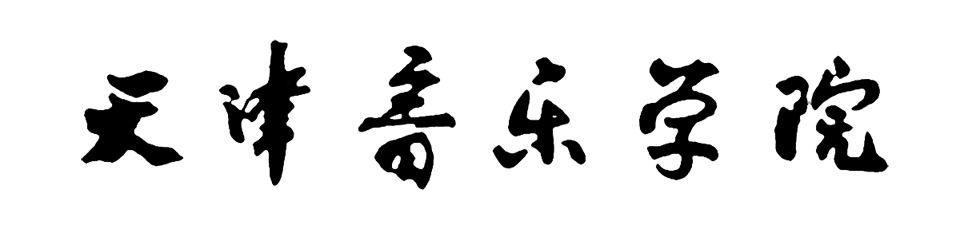 在读证明   学生       是我系    年统招录取的            专业    年制本科在读学生，学号           。该生目前已修完所读专业    个学期的课程。    特此证明。                            天津音乐学院教务处天津音乐学院    系                              2015年   月   日